				                    	 Form EEE-2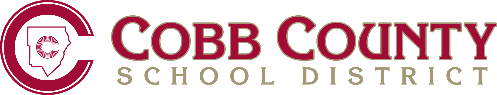 NUTRITION STANDARDSFOR ALL FOODS SOLD IN SCHOOLSHealthy, Hunger-Free Kids Act of 2010Food/NutrientStandardExemptions to the StandardGeneral Standard forCompetitive Food.To be allowable, a competitive FOOD itemmust:(1)  meet all of the proposedcompetitive food nutrient standards; and(2)  be a grain product that contains50% or more whole grains by weight or have whole grains as the first ingredient*; or(3)  have as the first ingredient* one of the non-grain main food groups: fruits, vegetables, dairy, or protein foods (meat, beans, poultry, seafood, eggs, nuts, seeds, etc.); or(4)  be a combination food that contains at least ¼ cup fruit and/orvegetable; or(5)  contain 10% of the Daily Value (DV)of a nutrient of public health concern (i.e., calcium, potassium, vitamin D, or dietary fiber). Effective July 1, 2016 this criterion is obsolete and may not be used to qualify as a competitive food.*If water is the first ingredient, the second ingredient must be one of items 2, 3 or 4 above. 	Fresh fruits and vegetables with no added ingredients except water areexempt from all nutrient standards. 	Canned and frozen fruits with no added ingredients except water, or are packed in 100% juice, extra light syrup, or light syrup are exempt from all nutrient standards. 	Canned vegetables with no added ingredients except water or that contain a small amount of sugar for processing purposes to maintain the quality and structure of the vegetable are exempt from all nutrient standards.NSLP/SBP EntréeItems Sold A la Carte.Any entrée item offered as part of the lunch program or the breakfast program isexempt from all competitive food standards if it is sold as a competitive food on the day of service or the day after service in the lunch or breakfast program.Sugar-Free ChewingGumSugar-free chewing gum is exempt from allcompetitive food standards.Grain ItemsAcceptable grain items must include 50% or more whole grains by weight, or have whole grains as the first ingredient.Total FatsAcceptable food items must have ≤ 35%calories from total fat as served. 	Reduced fat cheese (including part- skim mozzarella) is exempt from the total fat standard. 	Nuts and seeds and nut/seed butters are exempt from the total fat standard. 	Products consisting of only dried fruit with nuts and/or seeds with no added nutritive sweeteners or fatsare exempt from the total fat standard. 	Seafood with no added fat is exempt from the total fat standard.Combination products are not exempt and must meet all the nutrient standards.Saturated FatsAcceptable food items must have < 10%calories from saturated fat as served. 	Reduced fat cheese (including part- skim mozzarella) is exempt from the saturated fat standard. 	Nuts and seeds and nut/seed butters are exempt from the saturated fat standard. 	Products consisting of only dried fruit with nuts and/or seeds with no added nutritive sweeteners or fats are exempt from the saturated fat standard.Combination products are not exempt and must meet all the nutrient standards.Trans FatsZero grams of trans fat as served (≤ 0.5 gper portion).SugarAcceptable food items must have ≤ 35% ofweight from total sugar as served. 	Dried whole fruits or vegetables; dried whole fruit or vegetable pieces; and dehydrated fruits or vegetables with no added nutritive sweeteners are exempt from the sugar standard. 	Dried whole fruits, or pieces, with nutritive sweeteners that are required for processing and/or palatability purposes (i.e., cranberries, tart cherries, or blueberries) are exempt from the sugar standard. 	Products consisting of only exempt dried fruit with nuts and/or seeds with no added nutritive sweeteners       or fats are exempt from the sugar standard. 	Products consisting of only exempt dried fruit with nuts and/or seeds with no added nutritive sweetenersor fats are exempt from the sugar standard.SodiumSnack items and side dishes sold a la carte: ≤230 mg sodium per item as served. Effective July 1, 2016 snack items and side dishes sold a la carte must be: ≤200 mg sodium peritem as served, including any addedaccompaniments.Entrée items sold a la carte: ≤480 mg sodium per item as served, including any added accompaniments.CaloriesSnack items and side dishes sold a la carte: ≤200 calories per item as served, includingany added accompaniments.Entrée items sold a la carte: ≤350 calories per item as served including any added accompaniments. 	Entrée items served as an NSLP or SBP entrée are exempt on the day of or day after service in the program meal.AccompanimentsUse of accompaniments is limited whencompetitive food is sold to students in school. The accompaniment must be included in the nutrient profile as part ofthe food item served and meet all proposed standards.CaffeineElementary and Middle School: foods andbeverages must be caffeine-free with the exception of trace amounts of naturally occurring caffeine substances.High School: foods and beverages may contain caffeine.BeveragesBeveragesBeveragesBeveragesElementary School 	Plain water or plain carbonated water(no size limit); 	Low fat milk, unflavored (≤8 fl oz); 	Non fat milk, flavored or unflavored (≤8 fl oz), including nutritionally equivalent milk alternatives as permitted by the school meal requirements; 	100% fruit/vegetable juice (≤8 fl oz);and 	100% fruit/vegetable juice diluted with water (with or without carbonation), and no added sweeteners (≤8 fl oz).Middle School 	Plain water or plain carbonated water(no size limit); 	Low-fat milk, unflavored (≤12 fl oz); 	Non-fat milk, flavored or unflavored (≤12 fl oz), including nutritionally equivalent milk alternatives as permitted by the school meal requirements; 	100% fruit/vegetable juice (≤12 fl oz);and 	100% fruit/vegetable juice diluted with water (with or without carbonation), and no added sweeteners (≤12 fl oz).High School 	Plain water or plain carbonated water(no size limit); 	Low-fat milk, unflavored (≤12 fl oz); 	Non-fat milk, flavored or unflavored (≤12 fl oz), including nutritionally equivalent milk alternatives as permitted by the school meal requirements; 	100% fruit/vegetable juice (≤12 fl oz); 	100% fruit/vegetable juice diluted with water (with or without carbonation), and no added sweeteners (≤12 fl oz); 	Other flavored and/or carbonated beverages (≤20 fl oz) that are labeled to contain ≤5 calories per 8 fl oz, or ≤10 calories per 20 fl oz; and 	Other flavored and/or carbonated beverages (≤12 fl oz) that are labeled to contain ≤40 calories per 8 fl oz, or ≤60 calories per 12 fl oz.